МУЗИЧКА-ФОНО-АНАЛИЗА1. Назив дела:  „La donna è mobile“ ( „Жена је варљива“) из опере „Риголето“ _ _________________________________________________ 

2. Име композитора/извођач/националност: _Ђузепе Верди / Италијан 3.Стилска припадност: романтизам  4.Музички жанр: _ вокално – инструментална ( класична)  музика 5.Извођачки састав: _симфонијски оркестар и тенор 6.Музички облик:  тенорска арија 7.Темпо:__moderato___8.Музички метар: _троделан ( такт 3/4) 9.Оркестрација /аранжман (попис звучних боја извођачког састава):а) ТЕМЕ:_Vni, I, II, Vc, Cb, Vle, тенор 
     ______________________________________________________________б) ПРАТЊЕ:_Fl, Tl, Cor      ______________________________________________________________10.Теоријски подаци о делу, композитору, стилу, облику..._Опера „Риголето“ ЈЕ РАЂЕНА ПРЕМА ДРАМИ „Краљ се забавља“ коју је написао Виктор Иго. Ова опера се сатсоји из три чина, а радња је смештена у Монтови и околини у 16.веку. „La donna è mobile“ је тенорска арија коју изводи у трећем чину опере Војвода од Монтове.  11.Карактер дела:  весео 
12.Звучне слике (прве визуелне асоцијације на одслушано дело):_Док слуша ово дело видим младића који се удвара лепој младој девојци. 13. Лични музичко-критички утисак о делу: _Ова весела арија ће нас у тренутку ораспложити. 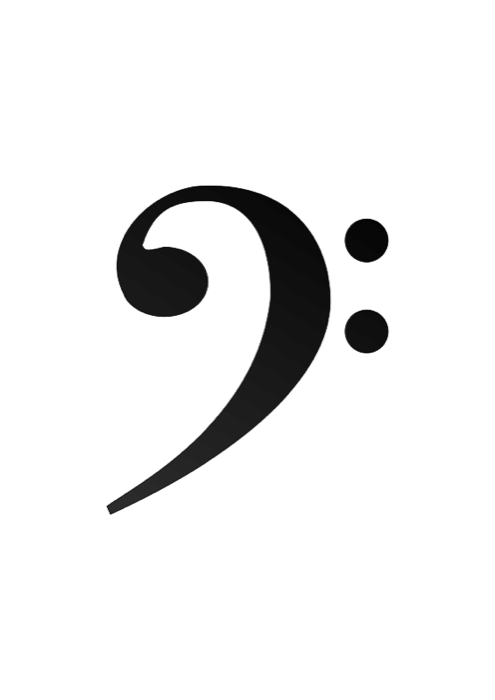 